ĐẤU TRƯỜNG TOÁN HỌC LỚP 5- CỘNG SỐ ĐO THỜI GIANCâu 1: Điền số thích hợp vào ô trốngCho hình chữ nhật ABCD có chiều dài là 34,82m, chiều rộng ngắn hơn chiều dài 6,9m. Vậy chiều rộng của hình chữ nhật đó là …………………..mCâu 2:  Tỉ số phần trăm học sinh tham gia các môn thể thao tự chọn của học sinh ở một trường tiểu học được cho trong biểu đồ dưới đây. Hãy cho biết có bao nhiêu phần trăm học sinh thích học nhảy dây bằng cách điền số thích hợp vào ô trống?(nhập kết quả dưới dạng số thập phân thu gọn nhất)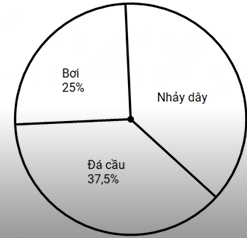 Trả lời: ……………………….%Câu 3: Bạn hãy chọn đáp án đúng2  giờ bằng bao nhiêu phút? 	235		253		156			165Câu 4:  Bạn hãy chọn đáp án đúng nhất 14 tuần 2 ngày – 12 tuần 4 ngày = ?2 tuần 5 ngày2 tuần 2 ngày1 tuần 5 ngàyCâu 5: Bạn hãy chọn đáp án đúng nhất14 tuần 5 ngày + 23 tuần 4 ngày = ? 38 tuần 9 ngày37 tuần 2 ngày38 tuần  2 ngàyCâu 6: Biểu đồ dưới dây cho biết tỉ số phần trăm học sinh ở một trường tiểu học yêu thích các trò chơi dân gian. Hãy cho biết có bao nhiêu phần trăm học sinh thích chơi nhảy dây bằng cách điền số thích hợp vào ô trống?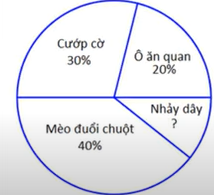 Trả lời: …………………….%Câu 7:  Điền số thích hợp vào ô trốngLan cao 1,48m, Minh cao hơn Lan 0,25m. Vậy Minh cao …………..mCâu 8: Bạn hãy chọn đáp án đúng 3,25 giờ bao nhiêu phút?195		180		159		185Câu 9:  Bạn hãy chọn đáp án đúng nhất4 tuần 4 ngày + 3 tuần 2 ngày = ?6 tuần 6 ngày7 tuần 6 ngày7 tuần 5 ngàyCâu 10:  Bạn hãy chọn đáp án đúng nhất4 tuần 4 ngày - 3 tuần 2 ngày = ?7 tuần 5 ngày1 tuần 6 ngày1 tuần 2 ngàyCâu 11:  Ba bạn An, Trang, Dương nói chuyện với nhauAn nói: “Phòng tớ rộng 23,5m2”Trang nói: “Phòng tớ rộng 18,7m2”Dương nói: “Phòng tớ rộng 19,2m2”Em hãy sắp xếp tên các bạn theo thứ tự diện tích từ bé đến lớnAnDươngTrangCâu 12:  Biểu đồ dưới dây cho biết tỉ số phần trăm học sinh ở một trường tiểu học yêu thích các trò chơi dân gian. Hãy cho biết có bao nhiêu phần trăm học sinh thích chơi cướp cờ bằng cách điền số thích hợp vào ô trống?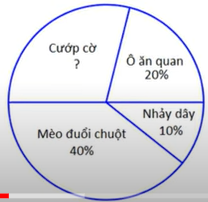 Trả lời: ………………….%Câu 13:  Bạn hãy chọn đáp án đúng2,5 ngày bằng bao nhiêu giờ?25			60		2,5		6Câu 14: Bạn hãy chọn đáp án đúng nhất15 phút 42 giây - 7 phút 38 giây = ?7 phút 44 giây8 phút 4 giây8 phút 14 giâyCâu 15: Bạn hãy chọn đáp án đúng nhất15 phút 42 giây + 7 phút 38 giây = ?22 phút 70 giây23 phút 20 giây23 phút 10 giâyCâu 16:  Bạn hãy chọn đáp án đúngMột động cơ chạy trong 2,5 giờ tiêu thụ hết 1,75 l dầu. Hỏi động cơ đó chạy trong 1 giờ tiêu thụ hết bao nhiêu lít dầu?0,6l		7l			0,7lCâu 17:  Biểu đồ dưới đây cho biết tỉ số phần trăm về các món ăn vặt yêu thích của 200 học sinh ở một trường tiểu học. Hãy cho biết có bao nhiêu phần trăm học sinh thích ăn bim bim bằng cách điền số thích hợp vào ô trống?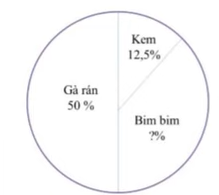 Trả lời: ………………%Câu 18: Bạn hãy chọn đáp án đúng0,5 ngày bằng bao nhiêu giờ8		14		5		12Câu 19: Bạn hãy chọn đáp án đúng nhất7 giờ 15 phút + 4 giờ 30 phút = ?11 giờ 45 phút11 giờ 35 phút12 giờ 5 phútCâu 20: Bạn hãy chọn đáp án đúng nhất15 giờ 35 phút - 7 giờ 30 phút = ?8 giờ 5 phút7 giờ 65 phút8 giờ 15 phútCâu 21: Kết quả điều tra về nghề mơ ước trong tương lai của 200 học sinh ở một trường tiểu học được cho trên biểu đồ hình quạt dưới đâyHỏi có bao nhiêu bạn mơ ước trở thành các ngành nghề khác?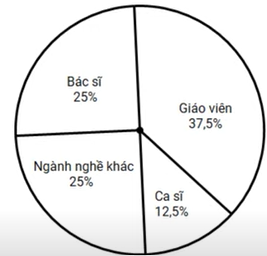 50 học sinh25 học sinh100 học sinh75 học sinhCâu 22: Bạn hãy chọn đáp án đúngCó ba sọt đựng cam, sọt thứ nhất đựng 15,5 kg, sọt thứ hai đựng 12,7 kg, sọt thứ ba đựng 13,8kg. Hỏi cả ba sọt có bao nhiêu ki-lô-gam cam?42 kg			40kg			45 kgCâu 23: Chọn dấu thích hợp điền  vào chỗ trống8 tuần 6 ngày + 11 tuần 6 ngày ………..19 tuần<			>		=Câu 24: Bạn hãy chọn đáp án đúngĐúng hay sai81 giờ = 3 ngày 8 giờSai		ĐúngCâu 25: : Chọn dấu thích hợp điền  vào chỗ trống18 tuần 2 ngày - 11 tuần 6 ngày ………..6 tuần 6 ngày<			>		=Câu 26: Kết quả điều tra về các loại quả mà 40 học sinh lớp 4C thích ăn được cho trên biểu đồ hình quạt dưới đây.Hỏi có bao nhiêu học sinh thích ăn dưa hấu?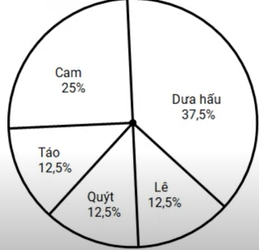 25 học sinh15 học sinh5 học sinh10 học sinhCâu 27: Bạn hãy chọn đáp án đúng Đúng hay sai?8 giờ 20 phút = 510 phútĐúng				SaiCâu 28: Điền số thích hợp vào chỗ trốngChiều cao của Nam là 1,28m. Tùng cao hơn Nam 3 cmChiều cao của Tùng là ……………..…mCâu 29: Bạn hãy chọn dấu thích hợp điền vào chỗ trống2 tuần 5 ngày + 4 tuần 6 ngày ……….7 tuần 4 ngày<			>		=Câu 30: Bạn hãy chọn dấu thích hợp điền vào chỗ trống7 tuần 5 ngày - 4 tuần 6 ngày ……….2 tuần 6 ngày<			>		=Câu 31: Kết quả điều tra về sở thích xem ti vi của 50 học sinh lớp 4A được cho trên biểu đồ hình quạt dưới đây. Hỏi có bao nhiêu học sinh thích xem quảng cáo?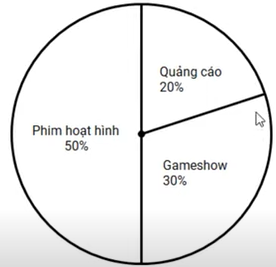 5 học sinh25 học sinh15 học sinh10 học sinhCâu 32: Bạn hãy chọn dấu thích hợp điền vào chỗ trống14 phút 24 giây + 16 phút 45 giây …………..31 phút 20 giây<			>		=Câu 33: Bạn hãy chọn đáp án đúngSợi dây thứ nhất dài 2,64m. Sợi dây thứ hai dài gấp 1,5 lần sợi dây thứ nhất. Tìm độ dài sợi dây thứ haiTrả lời: Độ dài sợi dây thứ hai là1,76m			3,96m			4,14mCâu 34: Bạn hãy chọn dấu thích hợp điền vào chỗ trống11 giờ 27 phút – 6 giờ 33 phút ………..4 giờ 50 phút<			>		=Câu 35: Bạn hãy chọn đáp án đúngĐúng hay sai 4 phút 35 giây = 275 giâyĐúng			SaiCâu 36: Kết quả điều tra về sự yêu thích các trò chơi dân gian của 100 học sinh ở một trường tiểu học được cho trên biểu đồ hình quạt dưới đây. Hãy cho biết có bao nhiêu học sinh thích chơi mèo đuổi chuột bằng cách điền số thích hợp vào ô trống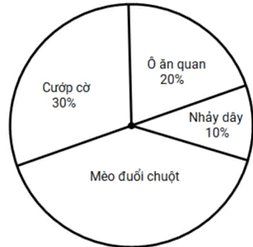 Trả lời: ……………….Câu 37: Bạn hãy điền số thích hợp vào ô trốngMột hình chữ nhật có chu vi là 13,6cm, chiều dài hơn chiều rộng 1,2cmDiện tích hình chữ nhật đã cho là ………………….cm2(Viết kết quả dưới dạng số thập phân thu gọn)Câu 38: điền vào chỗ trốngBiết rằng năm 2008 là năm nhuận, từ ngày 1 tháng 1 năm 2008 đến hết ngày 31 tháng 12 năm 2018 có ………………….ngày	Câu 39: Bạn hãy chọn đáp án đúngMột máy bay khởi hành từ Hà Nội đến Thành phố Hồ Chí Minh vào lúc 9 giờ 30 phút. Thời gian bay là 1 giờ 45 phút. Theo em, máy bay sẽ đến nơi vào lúc mây giờ?10 giờ 55 phút11 giờ 15 phút11 giờ 5 phútCâu 40: Kết quả điều tra về sự yêu thích các món ăn vặt của 120 học sinh ở một trường tiểu học được cho trên biểu đồ hình quạt dưới đây. Hãy cho biết có bao nhiêu học sinh thích ăn bim bim bằng cách điền số thích hợp vào ô trống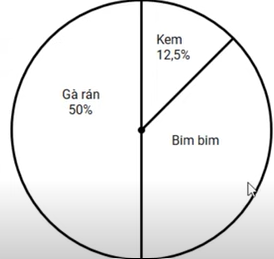 Trả lời: ………………Câu 41: Bạn hãy chọn đáp án đúngMột mảnh đất có kích thước như hình vẽ bên dưới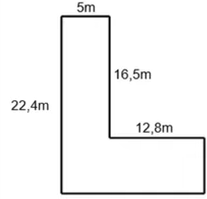 Diện tích mảnh đất trên là: 178,52 m2		187,52 m2		187,28 m2		 187,25 m2Câu 42: điền vào chỗ trốngMột ngày có ……….............giâyCâu 43: Kết quả điều tra về sở thích các trò chơi dân gian của 60 học sinh lớp 5A ở một trường tiểu học được cho trên biểu đồ hình quạt dưới đây. Hãy cho biết có bao nhiêu học sinh lớp 5A thích chơi mèo đuổi chuột bằng cách điền số thích hợp vào ô trống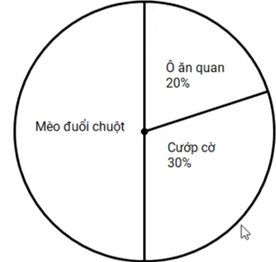 Trả lời: …………………..Câu 44: Bạn hãy chọn đáp án đúngChiếc xe khách đi từ Thành phố HCM đến Mũi Né xuất  bến lúc 7 giờ 5 phút. Tổng thời gian xe di chuyển trên đường là 5 giờ 50 phút. Theo em, xe sẽ đến Mũi Né vào lúc mấy giờ?13 giờ 5 phút12 giờ 55 phút12 giờ 65 phútCâu 45: Bạn hãy chọn đáp án đúngChiếc xe khách đi từ Thành phố HCM đến Mũi Né xuất  bến lúc 7 giờ 5 phút và đến nơi lúc 12 giờ 55 phút. Theo em thời gian xe di chuyển trên đường là bao nhiêu phút?4 giờ 55 phút5  giờ 50 phút5 giờ 45 phútCâu 46: Bạn hãy chọn đáp án đúngTổng của số thứ nhất và số thứ hai là 66,28. Tổng của số thứ hai và số thứ ba là 63,7. Tổng của số thứ nhất và số thứ ba là 73,06. VậySố thứ nhất là : …………….Số thứ hai là: …………..Số thứ ba là: …………………(Nhập đáp án dưới dạng số thập phân)Câu 47: Điền vào ô trốngMột ô tô đi hai đoạn đườngĐoạn 1 hết 1 giờ 20 phútĐoạn 2 hết 90 phútHỏi đoạn đường nào ô tô đi mất nhiều thời gian hơn?Trả lời: Đoạn đường ……………………đi mất nhiều thời gian hơnCâu 48: Sáng nay mẹ ra khỏi nhà đi làm vào lúc 7 giờ 30 phút và trở về nhà sau 3 giờ 30 phút. Hỏi kim đồng hồ chỉ như hình thì mẹ đã về nhà chưa?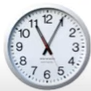 Mẹ chưa về tới nhàMẹ đã về tới nhàCâu 49: Chọn đáp án đúngMột máy bay khởi hành từ Hà Nội đến TP HCM vào lúc 9 giờ 30 phút và hạ cánh lúc 11 giờ 15 phút. Theo em, thời gian bay từ Hà Nội đến TP HCM là bao lâu?1 giờ 55 phút1 giờ 45 phút1 giờ 30 phútCâu 50: Bạn hãy chọn đáp án đúngHai chị em Phương đi từ Hà Nội về Hải Phòng bằng xe ô tô hết 1 giờ 35 phút. Khi hai chị em đến Hải Phòng, đồng hồ trên bến xe có kim ngắn nằm giữa số 10 và số 11, kim dài chỉ số 6. Theo em, hai chị em Phương xuất phát từ Hà Nội vào lúc mấy giờ?9 giờ 15 phút9 giờ kém 5 phút9 giờ kém 10 phút